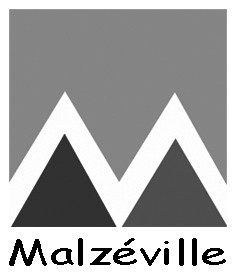 TARIFS DE LA LOCATION DE LA DOUËRADélibération 2023_064 du 16 octobre 2023Le règlement s'effectuera en deux temps : à la réservation, 1 chèque d'acompte de 50% du montant de la location à l'ordre du trésor public etle solde à régler directement au trésor public après réception de la facture.Forfait nettoyage des salons inclus.Le nettoyage de l'office est à la charge de l'utilisateur.	MalzévilloisExtérieursGRAND SALON + MEIXMORON (60 personnes)Journée1/2 journée200 €120 €400 €250 €PETIT SALON : Cournault (20 personnes)Journée1/2 journée70 €55 €300 €200 €L’ATELIER (70 personnes) Journée1/2 journée275 €140 €450 €275 €Location du lundi au samedi : horaires de 9h à 12h et de 14h à 20h Location du lundi au samedi : horaires de 9h à 12h et de 14h à 20h Location du lundi au samedi : horaires de 9h à 12h et de 14h à 20h Location du lundi au samedi : horaires de 9h à 12h et de 14h à 20h Location du mardi au dimanche : horaires de 14h à 18hLocation du mardi au dimanche : horaires de 14h à 18hLocation du mardi au dimanche : horaires de 14h à 18hLocation du mardi au dimanche : horaires de 14h à 18hTarif pour une période supplémentaire : -10% sur le montant de baseTarif pour une période supplémentaire : -10% sur le montant de baseTarif pour une période supplémentaire : -10% sur le montant de baseTarif pour une période supplémentaire : -10% sur le montant de base